Section 4.3 Practice B and C AnswersPractice B)	1.	log3 2187  7	2.	log12 144  2                3.	log5 125  3	         4.	105  100,000	5.	45  1024	6.	93  729   	         7.	6	     	         8.	1	9.	0	10.	2		        11.	0	        12.	4	13.	Domain: {x|x  0}; range: all real number	14.	Domain: {x|x  0};range: all real numbers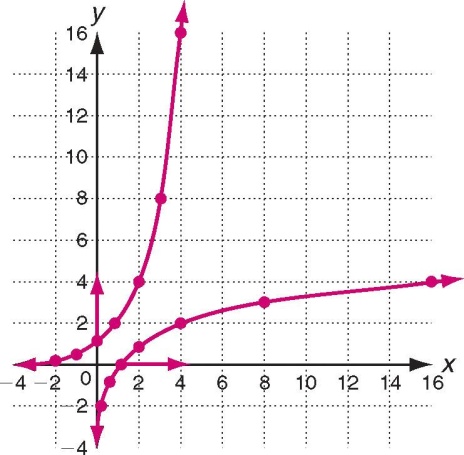 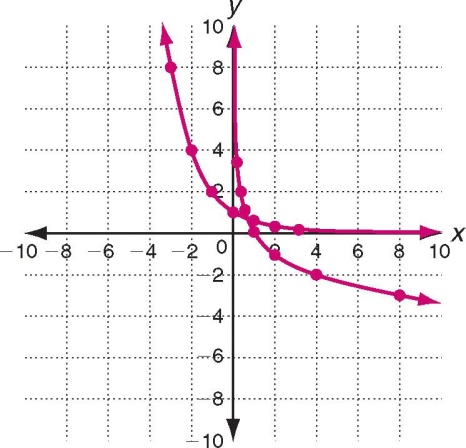 Practice C)1.	log20 8000  3	2.	log11 14,641  4	3.loga c  b	        4.	107  10,000,0005.	63  216	6.	pr  q			7.  0	   	        8.	4	9.	3	10.	5			11. 0	                   12. 4	13.	Domain: {x|x  0}; range: all real numbers    14.	Domain: {x|x  0}; range: all real numbers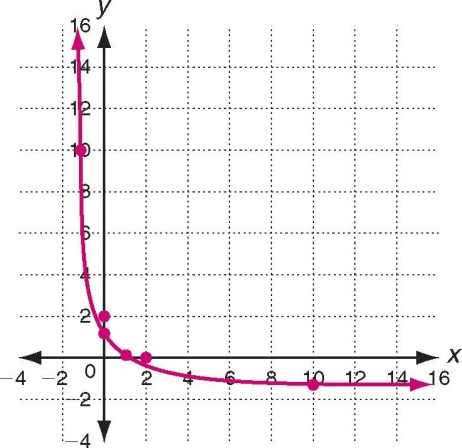 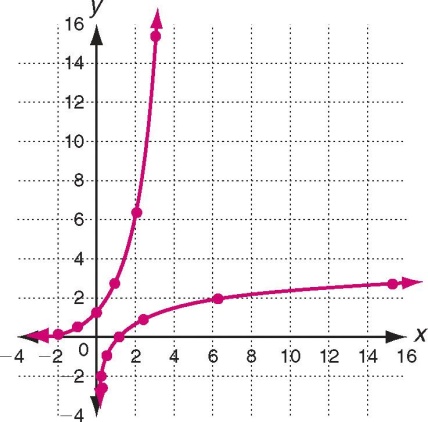 